ГКУ НСО «Новосибирский институт мониторинга и развития образования»Общественный совет по проведению независимой оценки качества условий осуществления образовательной деятельности организациями при министерстве образования Новосибирской областиРейтинги дошкольных организаций г. Бердскапо результатам проведения независимой оценки качества условий осуществления образовательной деятельности Новосибирск, 2021Проведение независимой оценки качества условий осуществления образовательной деятельности (НОКО)Итоговый рейтинг детских садов за 2021 годДинамика результатов НОКО за 2019 - 2021 г.г.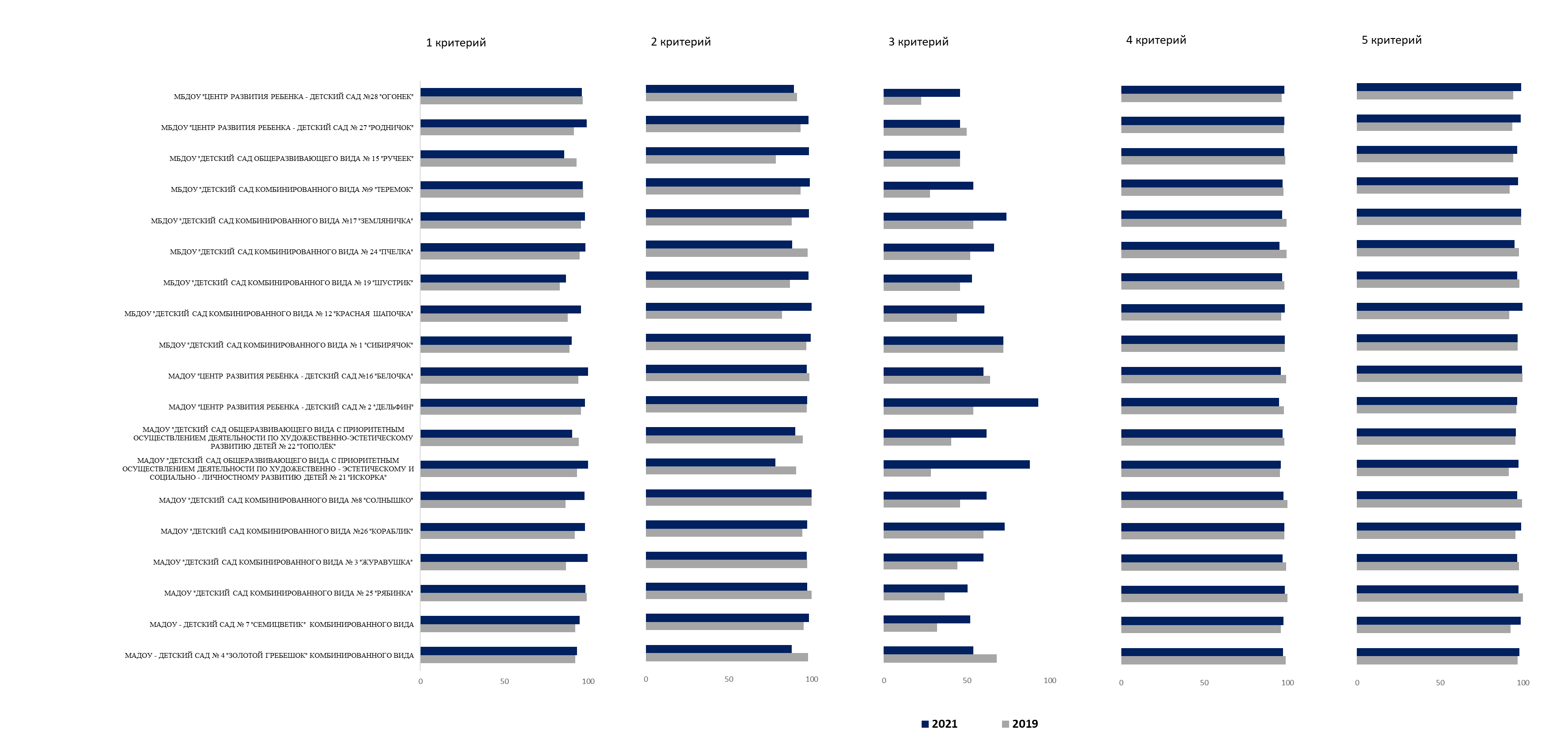 Рейтинг детских садов по I критерию НОКО(max 100)Рейтинг детских садов по II критерию НОКО (max100)Рейтинг детских садов по III критерию НОКО(max100)Рейтинг детских садов по IV критерию НОКО(max100)Рейтинг детских садов по V критерию НОКО(max100)Основные недостаткиНезависимая оценка качества условий осуществления образовательной деятельности организаций проводилась по пяти критериям:I критерий «Открытость и доступность информации об образовательной организации»;II критерий «Комфортность условий, в которых осуществляется образовательная деятельность»;III критерий «Доступность образовательных услуг для инвалидов»;IV критерий «Доброжелательность и вежливость работников организации»;V критерий «Удовлетворённость условиями ведения образовательной деятельности».В рамках проведения НОКО были реализованы следующие мероприятия:- экспертиза сайтов образовательных организаций (I критерий НОКО);- анкетирование получателей образовательных услуг    (I – V критерии НОКО);- экспертиза отчётов обследования образовательных организаций (I - III  критерии НОКО).Согласно законодательству, по значениям исходных показателей НОКО производится расчет интегрального и среднего (нормированного) интегрального критериев, определяющих оценку организации в целом. Расчет данных производится организацией – оператором по сбору информации для проведения независимой оценки качества условий осуществления образовательной деятельности организаций, осуществляющих образовательную деятельность. В 2021 году по результатам проведения конкурсных процедур организацией – оператором стала ООО «АС-Холдинг» (г. Москва).В сборнике представлены итоговые рейтинги по детским садам, сформированные с учётом средних интегральных показателей проведённых исследований по всем критериям НОКО, частные рейтинги по всем критериям (I–V), основные недостатки по организациям, выявленные по результатам НОКО и пожелания респондентов, полученные при анкетировании. Наименование организацииКоличество
респондентовДоля
респондентовИнтегральный индекс  К1Интегральный индекс  К2Интегральный индекс  К3Интегральный индекс  К4Интегральный индекс  К5Интегральный итоговый индексМБДОУ "ДЕТСКИЙ САД № 6 "СВЕТЛЯЧОК" 134409998100959798МАДОУ "ЦЕНТР РАЗВИТИЯ РЕБЕНКА - ДЕТСКИЙ САД № 2 "ДЕЛЬФИН" 20740989793959796МБДОУ "ДЕТСКИЙ САД КОМБИНИРОВАННОГО ВИДА №17 "ЗЕМЛЯНИЧКА" 9840989874979993МАДОУ "ДЕТСКИЙ САД КОМБИНИРОВАННОГО ВИДА №26 "КОРАБЛИК" 12840989773989993МАДОУ "ДЕТСКИЙ САД ОБЩЕРАЗВИВАЮЩЕГО ВИДА С ПРИОРИТЕТНЫМ ОСУЩЕСТВЛЕНИЕМ ДЕЯТЕЛЬНОСТИ ПО ХУДОЖЕСТВЕННО - ЭСТЕТИЧЕСКОМУ И СОЦИАЛЬНО - ЛИЧНОСТНОМУ РАЗВИТИЮ ДЕТЕЙ № 21 "ИСКОРКА" 167401007888969792МБДОУ "ДЕТСКИЙ САД КОМБИНИРОВАННОГО ВИДА № 1 "СИБИРЯЧОК" 15140909972999791МБДОУ "ДЕТСКИЙ САД КОМБИНИРОВАННОГО ВИДА № 12 "КРАСНАЯ ШАПОЧКА" 1344096100619810091МАДОУ "ДЕТСКИЙ САД КОМБИНИРОВАННОГО ВИДА №8 "СОЛНЫШКО" 95409810062989691МАДОУ "ЦЕНТР РАЗВИТИЯ РЕБЁНКА - ДЕТСКИЙ САД №16 "БЕЛОЧКА" 135401009760969990МАДОУ "ДЕТСКИЙ САД КОМБИНИРОВАННОГО ВИДА № 3 "ЖУРАВУШКА" 118401009760979690МБДОУ "ДЕТСКИЙ САД КОМБИНИРОВАННОГО ВИДА №9 "ТЕРЕМОК" 13140979954979789МБДОУ "ДЕТСКИЙ САД КОМБИНИРОВАННОГО ВИДА № 24 "ПЧЕЛКА" 10840998867959589МАДОУ "ДЕТСКИЙ САД КОМБИНИРОВАННОГО ВИДА № 25 "РЯБИНКА" 10940989751999788МАДОУ - ДЕТСКИЙ САД № 7 "СЕМИЦВЕТИК" КОМБИНИРОВАННОГО ВИДА 14440959852989988МБДОУ "ЦЕНТР РАЗВИТИЯ РЕБЕНКА - ДЕТСКИЙ САД № 27 "РОДНИЧОК" 11040999846989988МАДОУ "ДЕТСКИЙ САД ОБЩЕРАЗВИВАЮЩЕГО ВИДА С ПРИОРИТЕТНЫМ ОСУЩЕСТВЛЕНИЕМ ДЕЯТЕЛЬНОСТИ ПО ХУДОЖЕСТВЕННО-ЭСТЕТИЧЕСКОМУ РАЗВИТИЮ ДЕТЕЙ № 22 "ТОПОЛЁК" 12440919062979687МБДОУ "ДЕТСКИЙ САД КОМБИНИРОВАННОГО ВИДА № 19 "ШУСТРИК" 11140879853979686МАДОУ - ДЕТСКИЙ САД № 4 "ЗОЛОТОЙ ГРЕБЕШОК" КОМБИНИРОВАННОГО ВИДА 9840938854979886МБДОУ "ЦЕНТР РАЗВИТИЯ РЕБЕНКА - ДЕТСКИЙ САД №28 "ОГОНЕК" 13240968946989986МБДОУ "ДЕТСКИЙ САД ОБЩЕРАЗВИВАЮЩЕГО ВИДА № 15 "РУЧЕЕК" 9140869846989785Наименование организации1.1 Соответствие информации о деятельности организации социальной сферы, размещенной на общедоступных информационных ресурсах, ее содержанию и порядку (форме), установленным законодательными и иными нормативными правовыми актами РФ1.2 Наличие на официальном сайте организации социальной сферы информации о дистанционных способах обратной связи и взаимодействия с получателями услуг и их функционирование1.3 Доля получателей услуг, удовлетворенных открытостью, полнотой и доступностью информации о деятельности организации социальной сферыИнтег-ральный показа-тельМАДОУ "ЦЕНТР РАЗВИТИЯ РЕБЁНКА - ДЕТСКИЙ САД №16 "БЕЛОЧКА" 100100100100МАДОУ "ДЕТСКИЙ САД ОБЩЕРАЗВИВАЮЩЕГО ВИДА С ПРИОРИТЕТНЫМ ОСУЩЕСТВЛЕНИЕМ ДЕЯТЕЛЬНОСТИ ПО ХУДОЖЕСТВЕННО - ЭСТЕТИЧЕСКОМУ И СОЦИАЛЬНО - ЛИЧНОСТНОМУ РАЗВИТИЮ ДЕТЕЙ № 21 "ИСКОРКА" 100100100100МАДОУ "ДЕТСКИЙ САД КОМБИНИРОВАННОГО ВИДА № 3 "ЖУРАВУШКА" 99100100100МБДОУ "ЦЕНТР РАЗВИТИЯ РЕБЕНКА - ДЕТСКИЙ САД № 27 "РОДНИЧОК" 991009999МБДОУ "ДЕТСКИЙ САД № 6 "СВЕТЛЯЧОК" 9610010099МБДОУ "ДЕТСКИЙ САД КОМБИНИРОВАННОГО ВИДА № 24 "ПЧЕЛКА" 991009799МАДОУ "ДЕТСКИЙ САД КОМБИНИРОВАННОГО ВИДА № 25 "РЯБИНКА" 971009898МАДОУ "ДЕТСКИЙ САД КОМБИНИРОВАННОГО ВИДА №26 "КОРАБЛИК" 981009798МАДОУ "ЦЕНТР РАЗВИТИЯ РЕБЕНКА - ДЕТСКИЙ САД № 2 "ДЕЛЬФИН" 981009798МБДОУ "ДЕТСКИЙ САД КОМБИНИРОВАННОГО ВИДА №17 "ЗЕМЛЯНИЧКА" 991009698МАДОУ "ДЕТСКИЙ САД КОМБИНИРОВАННОГО ВИДА №8 "СОЛНЫШКО" 941009998МБДОУ "ДЕТСКИЙ САД КОМБИНИРОВАННОГО ВИДА №9 "ТЕРЕМОК" 911009997МБДОУ "ЦЕНТР РАЗВИТИЯ РЕБЕНКА - ДЕТСКИЙ САД №28 "ОГОНЕК" 8810010096МБДОУ "ДЕТСКИЙ САД КОМБИНИРОВАННОГО ВИДА № 12 "КРАСНАЯ ШАПОЧКА" 100909796МАДОУ - ДЕТСКИЙ САД № 7 "СЕМИЦВЕТИК" КОМБИНИРОВАННОГО ВИДА 861009895МАДОУ - ДЕТСКИЙ САД № 4 "ЗОЛОТОЙ ГРЕБЕШОК" КОМБИНИРОВАННОГО ВИДА 821009793МАДОУ "ДЕТСКИЙ САД ОБЩЕРАЗВИВАЮЩЕГО ВИДА С ПРИОРИТЕТНЫМ ОСУЩЕСТВЛЕНИЕМ ДЕЯТЕЛЬНОСТИ ПО ХУДОЖЕСТВЕННО-ЭСТЕТИЧЕСКОМУ РАЗВИТИЮ ДЕТЕЙ № 22 "ТОПОЛЁК" 84909691МБДОУ "ДЕТСКИЙ САД КОМБИНИРОВАННОГО ВИДА № 1 "СИБИРЯЧОК" 79909990МБДОУ "ДЕТСКИЙ САД КОМБИНИРОВАННОГО ВИДА № 19 "ШУСТРИК" 5610010087МБДОУ "ДЕТСКИЙ САД ОБЩЕРАЗВИВАЮЩЕГО ВИДА № 15 "РУЧЕЕК" 95609886Наименование организации2.1 Обеспечение в организации социальной сферы комфортных условий предоставления услуг2.3 Доля получателей услуг удовлетворенных комфортностью предоставления услуг организацией социальной сферыИнтегральный показательМАДОУ "ДЕТСКИЙ САД КОМБИНИРОВАННОГО ВИДА №8 "СОЛНЫШКО" 100100100МБДОУ "ДЕТСКИЙ САД КОМБИНИРОВАННОГО ВИДА № 12 "КРАСНАЯ ШАПОЧКА" 100100100МБДОУ "ДЕТСКИЙ САД КОМБИНИРОВАННОГО ВИДА № 1 "СИБИРЯЧОК" 1009999МБДОУ "ДЕТСКИЙ САД КОМБИНИРОВАННОГО ВИДА №9 "ТЕРЕМОК" 1009899МБДОУ "ДЕТСКИЙ САД ОБЩЕРАЗВИВАЮЩЕГО ВИДА № 15 "РУЧЕЕК" 1009798МБДОУ "ДЕТСКИЙ САД КОМБИНИРОВАННОГО ВИДА №17 "ЗЕМЛЯНИЧКА" 1009798МАДОУ - ДЕТСКИЙ САД № 7 "СЕМИЦВЕТИК" КОМБИНИРОВАННОГО ВИДА 1009798МБДОУ "ДЕТСКИЙ САД № 6 "СВЕТЛЯЧОК" 1009698МБДОУ "ЦЕНТР РАЗВИТИЯ РЕБЕНКА - ДЕТСКИЙ САД № 27 "РОДНИЧОК" 1009698МБДОУ "ДЕТСКИЙ САД КОМБИНИРОВАННОГО ВИДА № 19 "ШУСТРИК" 1009698МАДОУ "ДЕТСКИЙ САД КОМБИНИРОВАННОГО ВИДА №26 "КОРАБЛИК" 1009597МАДОУ "ДЕТСКИЙ САД КОМБИНИРОВАННОГО ВИДА № 25 "РЯБИНКА" 1009597МАДОУ "ЦЕНТР РАЗВИТИЯ РЕБЕНКА - ДЕТСКИЙ САД № 2 "ДЕЛЬФИН" 1009597МАДОУ "ЦЕНТР РАЗВИТИЯ РЕБЁНКА - ДЕТСКИЙ САД №16 "БЕЛОЧКА" 1009497МАДОУ "ДЕТСКИЙ САД КОМБИНИРОВАННОГО ВИДА № 3 "ЖУРАВУШКА" 1009497МАДОУ "ДЕТСКИЙ САД ОБЩЕРАЗВИВАЮЩЕГО ВИДА С ПРИОРИТЕТНЫМ ОСУЩЕСТВЛЕНИЕМ ДЕЯТЕЛЬНОСТИ ПО ХУДОЖЕСТВЕННО-ЭСТЕТИЧЕСКОМУ РАЗВИТИЮ ДЕТЕЙ № 22 "ТОПОЛЁК" 8010090МБДОУ "ЦЕНТР РАЗВИТИЯ РЕБЕНКА - ДЕТСКИЙ САД №28 "ОГОНЕК" 809989МБДОУ "ДЕТСКИЙ САД КОМБИНИРОВАННОГО ВИДА № 24 "ПЧЕЛКА" 809788МАДОУ - ДЕТСКИЙ САД № 4 "ЗОЛОТОЙ ГРЕБЕШОК" КОМБИНИРОВАННОГО ВИДА 809688МАДОУ "ДЕТСКИЙ САД ОБЩЕРАЗВИВАЮЩЕГО ВИДА С ПРИОРИТЕТНЫМ ОСУЩЕСТВЛЕНИЕМ ДЕЯТЕЛЬНОСТИ ПО ХУДОЖЕСТВЕННО - ЭСТЕТИЧЕСКОМУ И СОЦИАЛЬНО - ЛИЧНОСТНОМУ РАЗВИТИЮ ДЕТЕЙ № 21 "ИСКОРКА" 609678Наименование организации3.1 Оборудование помещений организации социальной сферы и прилегающей к ней территории с учетом доступности для инвалидов3.2 Обеспечение в организации социальной сферы условий доступности, позволяющих инвалидам получать услуги наравне с другими3.3 Доля получателей услуг, удовлетворенных доступностью услуг для инвалидовИнтег-ральный показа-тельМБДОУ "ДЕТСКИЙ САД № 6 "СВЕТЛЯЧОК" 100100100100МАДОУ "ЦЕНТР РАЗВИТИЯ РЕБЕНКА - ДЕТСКИЙ САД № 2 "ДЕЛЬФИН" 801009793МАДОУ "ДЕТСКИЙ САД ОБЩЕРАЗВИВАЮЩЕГО ВИДА С ПРИОРИТЕТНЫМ ОСУЩЕСТВЛЕНИЕМ ДЕЯТЕЛЬНОСТИ ПО ХУДОЖЕСТВЕННО - ЭСТЕТИЧЕСКОМУ И СОЦИАЛЬНО - ЛИЧНОСТНОМУ РАЗВИТИЮ ДЕТЕЙ № 21 "ИСКОРКА" 6010010088МБДОУ "ДЕТСКИЙ САД КОМБИНИРОВАННОГО ВИДА №17 "ЗЕМЛЯНИЧКА" 408010074МАДОУ "ДЕТСКИЙ САД КОМБИНИРОВАННОГО ВИДА №26 "КОРАБЛИК" 40809673МБДОУ "ДЕТСКИЙ САД КОМБИНИРОВАННОГО ВИДА № 1 "СИБИРЯЧОК" 606010072МБДОУ "ДЕТСКИЙ САД КОМБИНИРОВАННОГО ВИДА № 24 "ПЧЕЛКА" 20809567МАДОУ "ДЕТСКИЙ САД ОБЩЕРАЗВИВАЮЩЕГО ВИДА С ПРИОРИТЕТНЫМ ОСУЩЕСТВЛЕНИЕМ ДЕЯТЕЛЬНОСТИ ПО ХУДОЖЕСТВЕННО-ЭСТЕТИЧЕСКОМУ РАЗВИТИЮ ДЕТЕЙ № 22 "ТОПОЛЁК" 08010062МАДОУ "ДЕТСКИЙ САД КОМБИНИРОВАННОГО ВИДА №8 "СОЛНЫШКО" 08010062МБДОУ "ДЕТСКИЙ САД КОМБИНИРОВАННОГО ВИДА № 12 "КРАСНАЯ ШАПОЧКА" 0809561МАДОУ "ЦЕНТР РАЗВИТИЯ РЕБЁНКА - ДЕТСКИЙ САД №16 "БЕЛОЧКА" 206010060МАДОУ "ДЕТСКИЙ САД КОМБИНИРОВАННОГО ВИДА № 3 "ЖУРАВУШКА" 206010060МАДОУ - ДЕТСКИЙ САД № 4 "ЗОЛОТОЙ ГРЕБЕШОК" КОМБИНИРОВАННОГО ВИДА 06010054МБДОУ "ДЕТСКИЙ САД КОМБИНИРОВАННОГО ВИДА №9 "ТЕРЕМОК" 06010054МБДОУ "ДЕТСКИЙ САД КОМБИНИРОВАННОГО ВИДА № 19 "ШУСТРИК" 0609753МАДОУ - ДЕТСКИЙ САД № 7 "СЕМИЦВЕТИК" КОМБИНИРОВАННОГО ВИДА 204010052МАДОУ "ДЕТСКИЙ САД КОМБИНИРОВАННОГО ВИДА № 25 "РЯБИНКА" 20409551МБДОУ "ДЕТСКИЙ САД ОБЩЕРАЗВИВАЮЩЕГО ВИДА № 15 "РУЧЕЕК" 04010046МБДОУ "ЦЕНТР РАЗВИТИЯ РЕБЕНКА - ДЕТСКИЙ САД № 27 "РОДНИЧОК" 04010046МБДОУ "ЦЕНТР РАЗВИТИЯ РЕБЕНКА - ДЕТСКИЙ САД №28 "ОГОНЕК" 04010046Наименование организации4.1 Доля получателей услуг, удовлетворенных доброжелательностью, вежливостью работников организации социальной сферы, обеспечивающих первичный контакт и информирование получателя услуги при непосредственном обращении в организацию социальной сферы4.2 Доля получателей услуг, удовлетворенных доброжелательностью, вежливостью работников организации социальной сферы, обеспечивающих непосредственное оказание услуги при обращении в организацию социальной сферы4.3 Доля получателей услуг, удовлетворенных доброжелательностью, вежливостью работников организации социальной сферы при использовании дистанционных форм взаимодействияИнтег-ральный показа-тельМАДОУ "ДЕТСКИЙ САД КОМБИНИРОВАННОГО ВИДА № 25 "РЯБИНКА" 99989999МБДОУ "ДЕТСКИЙ САД КОМБИНИРОВАННОГО ВИДА № 1 "СИБИРЯЧОК" 100979999МБДОУ "ДЕТСКИЙ САД КОМБИНИРОВАННОГО ВИДА № 12 "КРАСНАЯ ШАПОЧКА" 971009898МАДОУ "ДЕТСКИЙ САД КОМБИНИРОВАННОГО ВИДА №26 "КОРАБЛИК" 100989598МБДОУ "ДЕТСКИЙ САД ОБЩЕРАЗВИВАЮЩЕГО ВИДА № 15 "РУЧЕЕК" 99979998МБДОУ "ЦЕНТР РАЗВИТИЯ РЕБЕНКА - ДЕТСКИЙ САД № 27 "РОДНИЧОК" 100969998МБДОУ "ЦЕНТР РАЗВИТИЯ РЕБЕНКА - ДЕТСКИЙ САД №28 "ОГОНЕК" 961009998МАДОУ - ДЕТСКИЙ САД № 7 "СЕМИЦВЕТИК" КОМБИНИРОВАННОГО ВИДА 99979798МАДОУ "ДЕТСКИЙ САД КОМБИНИРОВАННОГО ВИДА №8 "СОЛНЫШКО" 98979898МАДОУ - ДЕТСКИЙ САД № 4 "ЗОЛОТОЙ ГРЕБЕШОК" КОМБИНИРОВАННОГО ВИДА 100969597МАДОУ "ДЕТСКИЙ САД ОБЩЕРАЗВИВАЮЩЕГО ВИДА С ПРИОРИТЕТНЫМ ОСУЩЕСТВЛЕНИЕМ ДЕЯТЕЛЬНОСТИ ПО ХУДОЖЕСТВЕННО-ЭСТЕТИЧЕСКОМУ РАЗВИТИЮ ДЕТЕЙ № 22 "ТОПОЛЁК" 98989497МАДОУ "ДЕТСКИЙ САД КОМБИНИРОВАННОГО ВИДА № 3 "ЖУРАВУШКА" 98979697МБДОУ "ДЕТСКИЙ САД КОМБИНИРОВАННОГО ВИДА №9 "ТЕРЕМОК" 96999697МБДОУ "ДЕТСКИЙ САД КОМБИНИРОВАННОГО ВИДА №17 "ЗЕМЛЯНИЧКА" 97969897МБДОУ "ДЕТСКИЙ САД КОМБИНИРОВАННОГО ВИДА № 19 "ШУСТРИК" 969610097МАДОУ "ЦЕНТР РАЗВИТИЯ РЕБЁНКА - ДЕТСКИЙ САД №16 "БЕЛОЧКА" 969410096МАДОУ "ДЕТСКИЙ САД ОБЩЕРАЗВИВАЮЩЕГО ВИДА С ПРИОРИТЕТНЫМ ОСУЩЕСТВЛЕНИЕМ ДЕЯТЕЛЬНОСТИ ПО ХУДОЖЕСТВЕННО - ЭСТЕТИЧЕСКОМУ И СОЦИАЛЬНО - ЛИЧНОСТНОМУ РАЗВИТИЮ ДЕТЕЙ № 21 "ИСКОРКА" 94999496МБДОУ "ДЕТСКИЙ САД № 6 "СВЕТЛЯЧОК" 94969695МБДОУ "ДЕТСКИЙ САД КОМБИНИРОВАННОГО ВИДА № 24 "ПЧЕЛКА" 94969695МАДОУ "ЦЕНТР РАЗВИТИЯ РЕБЕНКА - ДЕТСКИЙ САД № 2 "ДЕЛЬФИН" 94969595Наименование организации5.1 Доля получателей услуг, которые готовы рекомендовать организацию социальной сферы родственникам и знакомым (могли бы ее рекомендовать, если бы была возможность выбора организации социальной сферы)5.2 Доля получателей услуг, удовлетворенных организационными условиями предоставления услуг5.3 Доля получателей услуг, удовлетворенных в целом условиями оказания услуг в организации социальной сферыИнтег-ральный показа-тельМБДОУ "ДЕТСКИЙ САД КОМБИНИРОВАННОГО ВИДА № 12 "КРАСНАЯ ШАПОЧКА" 10010099100МАДОУ "ЦЕНТР РАЗВИТИЯ РЕБЁНКА - ДЕТСКИЙ САД №16 "БЕЛОЧКА" 100999999МАДОУ "ДЕТСКИЙ САД КОМБИНИРОВАННОГО ВИДА №26 "КОРАБЛИК" 1001009599МБДОУ "ДЕТСКИЙ САД КОМБИНИРОВАННОГО ВИДА №17 "ЗЕМЛЯНИЧКА" 100999799МБДОУ "ЦЕНТР РАЗВИТИЯ РЕБЕНКА - ДЕТСКИЙ САД №28 "ОГОНЕК" 981009899МБДОУ "ЦЕНТР РАЗВИТИЯ РЕБЕНКА - ДЕТСКИЙ САД № 27 "РОДНИЧОК" 100989799МАДОУ - ДЕТСКИЙ САД № 7 "СЕМИЦВЕТИК" КОМБИНИРОВАННОГО ВИДА 991009599МАДОУ - ДЕТСКИЙ САД № 4 "ЗОЛОТОЙ ГРЕБЕШОК" КОМБИНИРОВАННОГО ВИДА 971009598МАДОУ "ДЕТСКИЙ САД КОМБИНИРОВАННОГО ВИДА № 25 "РЯБИНКА" 99959997МАДОУ "ДЕТСКИЙ САД ОБЩЕРАЗВИВАЮЩЕГО ВИДА С ПРИОРИТЕТНЫМ ОСУЩЕСТВЛЕНИЕМ ДЕЯТЕЛЬНОСТИ ПО ХУДОЖЕСТВЕННО - ЭСТЕТИЧЕСКОМУ И СОЦИАЛЬНО - ЛИЧНОСТНОМУ РАЗВИТИЮ ДЕТЕЙ № 21 "ИСКОРКА" 100959797МБДОУ "ДЕТСКИЙ САД КОМБИНИРОВАННОГО ВИДА №9 "ТЕРЕМОК" 99969597МБДОУ "ДЕТСКИЙ САД № 6 "СВЕТЛЯЧОК" 941009697МБДОУ "ДЕТСКИЙ САД КОМБИНИРОВАННОГО ВИДА № 1 "СИБИРЯЧОК" 96999497МБДОУ "ДЕТСКИЙ САД ОБЩЕРАЗВИВАЮЩЕГО ВИДА № 15 "РУЧЕЕК" 97979597МАДОУ "ЦЕНТР РАЗВИТИЯ РЕБЕНКА - ДЕТСКИЙ САД № 2 "ДЕЛЬФИН" 96979797МАДОУ "ДЕТСКИЙ САД КОМБИНИРОВАННОГО ВИДА №8 "СОЛНЫШКО" 97959896МБДОУ "ДЕТСКИЙ САД КОМБИНИРОВАННОГО ВИДА № 19 "ШУСТРИК" 95989696МАДОУ "ДЕТСКИЙ САД КОМБИНИРОВАННОГО ВИДА № 3 "ЖУРАВУШКА" 96969896МАДОУ "ДЕТСКИЙ САД ОБЩЕРАЗВИВАЮЩЕГО ВИДА С ПРИОРИТЕТНЫМ ОСУЩЕСТВЛЕНИЕМ ДЕЯТЕЛЬНОСТИ ПО ХУДОЖЕСТВЕННО-ЭСТЕТИЧЕСКОМУ РАЗВИТИЮ ДЕТЕЙ № 22 "ТОПОЛЁК" 97959496МБДОУ "ДЕТСКИЙ САД КОМБИНИРОВАННОГО ВИДА № 24 "ПЧЕЛКА" 94969495МАДОУ - ДЕТСКИЙ САД № 4 "ЗОЛОТОЙ ГРЕБЕШОК" КОМБИНИРОВАННОГО ВИДА (г. Бердск)Несоответствие информации на информационных стендах требованиям нормативно-правовых актов. Несоответствие информации на официальном сайте организации требованиям нормативно-правовых актов. Недостаток комфортных условий осуществления образовательной деятельности:доступность питьевой воды Недостатки оборудования территории, прилегающей к организации, и ее помещений с учетом доступности для инвалидов: оборудованные группы пандусами/подъемными платформами; выделенные стоянки для автотранспортных средств инвалидов; адаптированные  лифты, поручни, расширенные дверные проемы; сменные кресло-коляски;специально оборудованные санитарно-гигиеническе помещения в организации; Отсутствие условий доступности, позволяющих инвалидам получать услуги наравне с другими: дублирование для инвалидов по слуху и зрению звуковой и зрительной информации; дублирование надписей, знаков и иной текстовой и графической информации знаками, выполненными рельефно-точечным шрифтом Брайля; возможность представления инвалидам по слуху (слуху и зрению) услуг сурдопереводчика (тифлосурдопереводчика); 